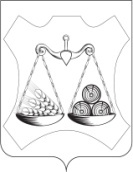 АДМИНИСТРАЦИЯ СЛОБОДСКОГО МУНИЦИПАЛЬНОГО РАЙОНАКИРОВСКОЙ ОБЛАСТИПОСТАНОВЛЕНИЕг. СлободскойНа основании постановления администрации Слободского района от 02.08.2016 № 1043 «О разработке, реализации и оценке эффективности реализации муниципальных программ Слободского района» и решений Слободской районной Думы от 19.12.2022 № 17/165 «Об утверждении бюджета Слободского района на 2023 год и плановый период 2024-2025 годы», , Администрация Слободского района ПОСТАНОВЛЯЕТ:1. Внести в муниципальную программу  «Охрана окружающей среды, воспроизводство и использование природных ресурсов Слободского района» на 2020-2025 годы (далее - программа), утвержденную постановлением администрации Слободского муниципального района от 18.11.2019 №1891 следующие изменения:Паспорт программы утвердить в новой редакции согласно приложению №1.Утвердить план реализации муниципальной программы «Охрана окружающей среды, воспроизводство и использование природных ресурсов Слободского района» на 2020-2025 годы в новой редакции согласно приложению № 2.Абзацы с первого по четвертый раздела 5 программы изложить в следующей редакции:«Общий объем ассигнований на реализацию муниципальной программы – 29700,8 тыс. рублей.Источники финансирования:федеральный бюджет – 0,0 тыс. рублей;областной бюджет –7988,0 тыс. рублей;районный бюджет – 21712,8 тыс. рублей».Таблицу 1 раздела 5 программы изложить в следующей редакции:Внести в Приложение №5 к муниципальной программе «Перечень программных мероприятий» следующие изменения и дополнения:2. Опубликовать настоящее постановление в информационном бюллетене органов местного самоуправления Слободского муниципального района Кировской области. 3. Контроль за выполнением постановления возложить на заместителя главы администрации по вопросам жизнеобеспечения Лопаткина С.В..Приложение № 1УТВЕРЖДЕНпостановлением администрации Слободского района от 24.01.2023    № 84       ПАСПОРТмуниципальной программы «Охрана окружающей среды, воспроизводство и использование природных ресурсов Слободского района» на 2020-2025 годыПриложение № 2УТВЕРЖДЕНпостановлением администрации Слободского района от  24.01.2023  № 84        План реализациимуниципальной программы «Охрана окружающей среды, воспроизводство и использование природных ресурсов Слободского района» на 2020-2025 годына 2023-2025 год24.01.2023№84О внесении изменений в постановление администрации района от 18.11.2019 № 1891Направление финансирования202020212022202320242025ИтогоКапитальные вложения02950,91043,17917,15130,15130,122171,3Научно-исследовательскаяи познавательно-воспитательная деятельность1496,524,024,024,024,024,01616,5Прочие расходы745,8708,61456,31764,3607,0607,05889,0Итого2242,33683,52523,49705,45761,15761,129676,8N п/пНаименование мероприятийСроки   
реализацииИсточники  
финансиро- 
ванияВсего  
(тыс.  
рублей)ГодыГодыГодыИсполнительN п/пНаименование мероприятийСроки   
реализацииИсточники  
финансиро- 
ванияВсего  
(тыс.  
рублей)2023202420251.1Обеспечение деятельности органов местного самоуправления в решении вопросов охраны окружающей среды.2023-2025Всего1257,8307,2307,2307,2Администрация Слободского районаАдминистрация Слободского района1.1Обеспечение деятельности органов местного самоуправления в решении вопросов охраны окружающей среды.2023-2025Районный бюджет1257,8307,2307,2307,2Администрация Слободского районаАдминистрация Слободского района1.2Оказание платных работ и услуг природоохранного назначения, выполненные сотрудниками 2 группы2023-2025Всего161,749,049,049,0Администрация Слободского районаАдминистрация Слободского района1.2Оказание платных работ и услуг природоохранного назначения, выполненные сотрудниками 2 группы2023-2025Районный бюджет161,749,049,049,0Администрация Слободского районаАдминистрация Слободского района3.3Создание мест (площадок) накопления твердых коммунальных отходов2023-2025Всего5362,82787,000Администрация Слободского районаАдминистрация Слободского района3.3Создание мест (площадок) накопления твердых коммунальных отходов2023-2025Областной бюджет4099,02647,600Администрация Слободского районаАдминистрация Слободского района3.3Создание мест (площадок) накопления твердых коммунальных отходов2023-2025Бюджет  района1257,2139,400Администрация Слободского районаАдминистрация Слободского района3.4Арендная плата за пользование  контейнерами для ТКО2023-2025Всего1690,0220,8220,8220,8Администрация Слободского районаАдминистрация Слободского района3.4Арендная плата за пользование  контейнерами для ТКО2023-2025Бюджет  района1690,0220,8220,8220,8Администрация Слободского районаАдминистрация Слободского района3,5Иные межбюджетные трансферты бюджетам сельских поселений на осуществление части полномочий в области обращения с ТКО на территории Слободского района2023-2025Всего1862,11157,300Администрация Слободского районаАдминистрация Слободского района3,5Иные межбюджетные трансферты бюджетам сельских поселений на осуществление части полномочий в области обращения с ТКО на территории Слободского района2023-2025Бюджет  района1862,11157,300Администрация Слободского районаАдминистрация Слободского района3,6Иные межбюджетные трансферты бюджетам поселений из районного бюджета на реализацию мероприятий по ликвидации свалок бытовых (коммунальных) отходов на территории Слободского района, не отвечающих природоохранным требованиям2023-2025Всего561,0460,0460,0460,0Администрация Слободского районаАдминистрация Слободского района3,6Иные межбюджетные трансферты бюджетам поселений из районного бюджета на реализацию мероприятий по ликвидации свалок бытовых (коммунальных) отходов на территории Слободского района, не отвечающих природоохранным требованиям2023-2025Бюджет  района561,0460,0460,0460,0Администрация Слободского районаАдминистрация Слободского района4.44Районный смотр-конкурс экологической и природоохранной работы2023-2025Бюджет  района72,024,024,024,0ЦВР, РЦКДЦВР, РЦКД4.44Районный смотр-конкурс экологической и природоохранной работы2023-2025Всего72,024,024,024,0ЦВР, РЦКДЦВР, РЦКД6.1Регулирование численности волка за счет средств местного бюджета2023-2025Бюджет  района45,030,030,030,0Администрация Слободского районаАдминистрация Слободского района6.1Регулирование численности волка за счет средств местного бюджета2023-2025Всего45,030,030,030,0Администрация Слободского районаАдминистрация Слободского района7Модернизация очистных сооружений в дер. Шихово Слободского района2023-2025Бюджет  района4670,14670,14670,14670,1Администрация Слободского районаАдминистрация Слободского района7Модернизация очистных сооружений в дер. Шихово Слободского района2023-2025Всего4670,14670,14670,14670,1Администрация Слободского районаАдминистрация Слободского районаИТОГО по ПРОГРАММЕ (тыс. руб)ИТОГО по ПРОГРАММЕ (тыс. руб)Областной бюджет7988,02647,600ИТОГО по ПРОГРАММЕ (тыс. руб)ИТОГО по ПРОГРАММЕ (тыс. руб)Бюджет муниципального района21688,87057,85761,15761,1ИТОГО по ПРОГРАММЕ (тыс. руб)ИТОГО по ПРОГРАММЕ (тыс. руб)Всего29676,8 9705,45761,15761,1Глава Слободского районаГлава Слободского районаА.И. КостылевА.И. КостылевОтветственный исполнитель муниципальной программыУправление муниципального хозяйства администрации Слободского районаСоисполнитель муниципальной программыАдминистрация Слободского района Управление образования Слободского районаУправление социального развития Слободского районаНаименование подпрограммотсутствуютПрограммно-целевые инструменты муниципальной программыотсутствуютЦель программыобеспечение защищенности населения от негативного воздействия вод; повышение уровня экологической безопасности, рациональное использование природных ресурсовЗадачи программы обеспечение безопасной эксплуатации сооружений водохозяйственного комплекса; уменьшение негативного воздействия отходов на окружающую среду;обеспечение охраны окружающей среды и экологической безопасностиЦелевые показатели эффективности реализации муниципальной программычисленность населения, участвующего в мероприятиях экологической направленности;доля гидротехнических сооружений с неудовлетворительным и опасным уровнем безопасности, приведенных в безопасное техническое состояние;количество свалок бытовых (коммунальных) отходов ликвидированных или рекультивированных от общего количества свалок бытовых (коммунальных) отходов подлежащих ликвидации или рекультивацииплощадь земель, введённых в эксплуатацию после ликвидация (рекультивация) накопленного экологического вреда окружающей среде;доля населенных пунктов, охваченных системами сбора и удаления ТКО, от общего количества населенных пунктов Слободского района увеличитсяколичество ликвидированных экологически опасных скважин;количество благоустроенных родников на территории Слободского районаколичество созданных мест (площадок) накопления твердых коммунальных отходовРегулирование численности волка за счет средств местного бюджетаЭтапы и сроки реализации муниципальной программысрок реализации программы: 2020-2025 годы. Выделение этапов не предусматривается.Объемы ассигнований муниципальной программыобщий  объем  ассигнований  на  реализацию муниципальной программы – 29676,8 тыс. рублей.источники финансирования:федеральный бюджет – 0,0 тыс. рублей;областной бюджет –7988,0  тыс. рублей;районный бюджет – 21688,8 тыс. рублейОжидаемые конечные результатыреализации муниципальной программычисленность населения, участвующего в мероприятиях экологической направленности к 2025 году должна достигнуть 5000 человек в год;доля гидротехнических сооружений с неудовлетворительным и опасным уровнем безопасности, приведенных в безопасное техническое состояние – 50%;количество свалок бытовых (коммунальных) отходов ликвидированных или рекультивированных до 2025 года - 12;площадь земель, введённых в эксплуатацию после ликвидация (рекультивация) накопленного экологического вреда окружающей среде к 2025 году должна составить 125,1 тыс. кв.м.доля населенных пунктов, охваченных системами сбора и удаления ТКО, от общего количества населенных пунктов Слободского района увеличится до 95%;количество ликвидированных экологически опасных скважин к концу 2025 года составит 4 единицы; количество благоустроенных родников на территории Слободского района до конца 2025 года должно составить 2 единицы;количество созданных мест (площадок) накопления твердых коммунальных отходов в 2023 году должно быть: на территории района не менее 26 шт.Регулирование численности волка за счет средств местного бюджета 2 шт№ п/пНаименование муниципальной программы, отдельного мероприятия, мероприятия, входящего в состав отдельного мероприятияОтветственный исполнитель (Ф.И.О. , должность)СрокСрокИсточники финансированияФинансирование на очередной финансовый год, тыс. руб.Финансирование на очередной финансовый год, тыс. руб.Финансирование на очередной финансовый год, тыс. руб.Ожидаемый результат реализации мероприятия муниципальной программы (краткое описание) № п/пНаименование муниципальной программы, отдельного мероприятия, мероприятия, входящего в состав отдельного мероприятияОтветственный исполнитель (Ф.И.О. , должность)Начало реализацииОкончание реализацииИсточники финансирования202320242025Ожидаемый результат реализации мероприятия муниципальной программы (краткое описание) Муниципальная программа «Охрана окружающей среды, воспроизводство и использование природных ресурсов Слободского района» на 2020-2025 годыТихановский Д.Г.20202025Всего9705,45761,15761,1Муниципальная программа «Охрана окружающей среды, воспроизводство и использование природных ресурсов Слободского района» на 2020-2025 годыТихановский Д.Г.20202025Областной бюджет2647,600Муниципальная программа «Охрана окружающей среды, воспроизводство и использование природных ресурсов Слободского района» на 2020-2025 годыТихановский Д.Г.20202025Районный бюджет7057,85761,15761,11.1Обеспечение деятельности органов местного самоуправления в решении вопросов охраны окружающей среды.Тихановский Д.Г.20202025Всего307,2307,2307,21.1Обеспечение деятельности органов местного самоуправления в решении вопросов охраны окружающей среды.Тихановский Д.Г.20202025Районный бюджет307,2307,2307,21.2Оказание платных работ и услуг природоохранного назначения, выполненные сотрудниками 2 группыТихановский Д.Г.202202025Всего49,049,049,01.2Оказание платных работ и услуг природоохранного назначения, выполненные сотрудниками 2 группыТихановский Д.Г.202202025Районный бюджет49,049,049,03.3Создание мест (площадок) накопления твердых бытовых отходовТихановский Д.Г.20202025Всего2787,000Создание 26 мест (площадок) накопления твердых бытовых отходов3.3Создание мест (площадок) накопления твердых бытовых отходовТихановский Д.Г.20202025Областной бюджет2647,600Создание 26 мест (площадок) накопления твердых бытовых отходов3.3Создание мест (площадок) накопления твердых бытовых отходовТихановский Д.Г.20202025Районный бюджет139,400Создание 26 мест (площадок) накопления твердых бытовых отходов3.4Арендная плата за пользование  контейнерами для ТКОТихановский Д.Г.20212025Всего220,8220,8220,8Улучшение качества жизни жителей района3.4Арендная плата за пользование  контейнерами для ТКОТихановский Д.Г.20212025Районный бюджет220,8220,8220,8Улучшение качества жизни жителей района3,5Иные межбюджетные трансферты бюджетам сельских поселений на осуществление части полномочий в области обращения с ТКО на территории Слободского районаТихановский Д.Г.20222022Всего1157,300Улучшение качества жизни жителей района3,5Иные межбюджетные трансферты бюджетам сельских поселений на осуществление части полномочий в области обращения с ТКО на территории Слободского районаТихановский Д.Г.20222022Районный бюджет1157,300Улучшение качества жизни жителей района3,6Иные межбюджетные трансферты бюджетам поселений из районного бюджета на реализацию мероприятий по ликвидации свалок бытовых (коммунальных) отходов на территории Слободского района, не отвечающих природоохранным требованиямТихановский Д.Г.20222022Всего460,0460,0460,0Улучшение качества жизни жителей района3,6Иные межбюджетные трансферты бюджетам поселений из районного бюджета на реализацию мероприятий по ликвидации свалок бытовых (коммунальных) отходов на территории Слободского района, не отвечающих природоохранным требованиямТихановский Д.Г.20222022Районный бюджет460,0460,0460,0Улучшение качества жизни жителей района4.44Районный смотр-конкурс экологической и природоохранной работыТихановский Д.Г.20202025Всего24,024,024,0Повышение уровня экологического образования населения4.44Районный смотр-конкурс экологической и природоохранной работыТихановский Д.Г.20202025Районный бюджет24,024,024,0Повышение уровня экологического образования населения6.1Регулирование численности волка за счет средств местного бюджетаТихановский Д.Г20222022Всего30,030,030,0Улучшение качества жизни жителей района6.1Регулирование численности волка за счет средств местного бюджетаТихановский Д.Г20222022Районный бюджет30,030,030,0Улучшение качества жизни жителей района7Модернизация очистных сооружений в дер. Шихово Слободского районаТихановский Д.Г20232023Всего4670,14670,14670,1Повышение  качества сточных вод,  улучшение качества воды в реке Сандаловка7Модернизация очистных сооружений в дер. Шихово Слободского районаТихановский Д.Г20232023Районный бюджет4670,14670,14670,1Повышение  качества сточных вод,  улучшение качества воды в реке Сандаловка